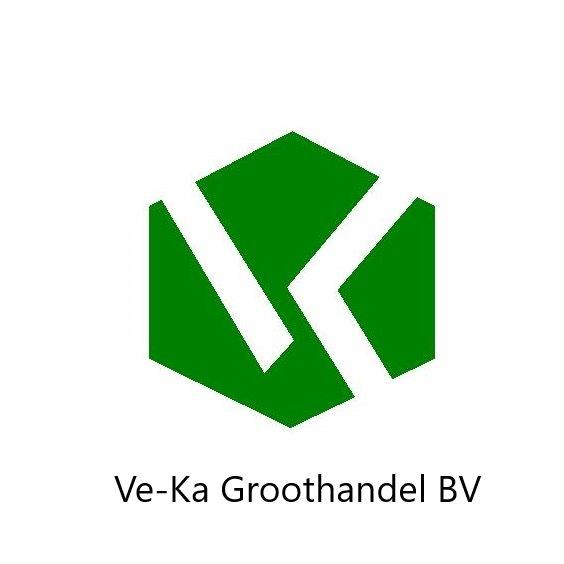 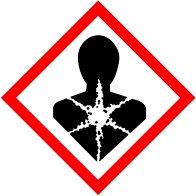 waarschuwingKGE 230  WelteH373 kan schade    aan organen  veroorzaken bij langdurige of herhaalde bootstellingP260 stof/rook/gas/nevel/damp/spuitnevel  niet inademen.P314 Bij onwel voelen arts raadplegenP501 De inhoud en de verpakking verwerken volgens de plaatselijke /nationale /regionale/ internationale voorschriften